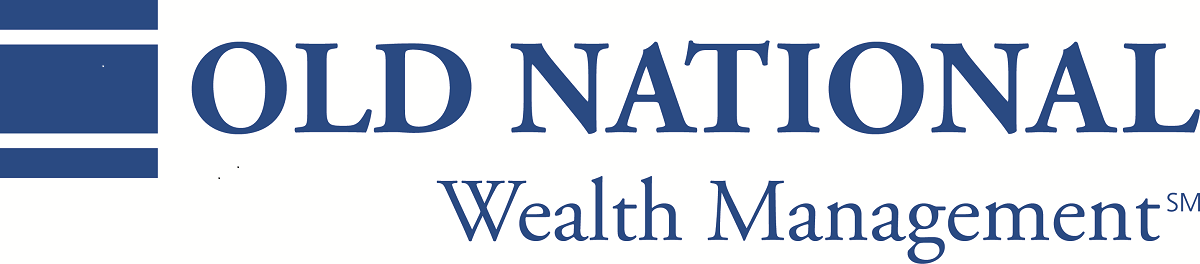 Corporate Trust Services – Tel. (812) 461-9741 – Fax (812) 461-9204 RE:	Town of McCordsville, Indiana	Sewage Works Revenue Bonds of 2020Registrar & Paying Agent – Book Entry Acceptance Fee	$ 300.00(One-time fee payable at closing)  Covers the review and consideration ofbond documents and account setup.Annual Administration Fee	$ 350.00(First year fee payable at closing)Covers the administrative functions of Registrar and Paying Agent and maintenanceof records.Transaction ChargesWires		$ 0Checks		$ 0Fund ManagementMoney Market FundsPossible 12B1 fee paid by Fund CompanyRespectfully Submitted By:		OLD NATIONAL TRUST COMPANYDated: March 26, 2020		Shannon Perry					VP, Client AdvisorAll out-of-pocket expenses deemed necessary and incurred in the acceptance or the administration of these accounts by Old National Wealth Management, including but not limited to attorneys' and agents' fees, extra-ordinary time and expenses of Old National Wealth Management, are to be reimbursed in addition to payment for services rendered.  Old National Wealth Management reserves the right to amend this proposal if our underlying assumptions are incorrect, and, although not anticipated, also reserves the right to increase fees as the cost of doing business increases.